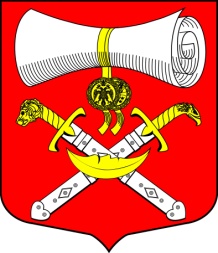 СОВЕТ ДЕПУТАТОВМУНИЦИПАЛЬНОГО ОБРАЗОВАНИЯХВАЛОВСКОЕ СЕЛЬСКОЕ ПОСЕЛЕНИЕВОЛХОВСКОГО МУНИЦИПАЛЬНОГО РАЙОНАЛЕНИНГРАДСКОЙ ОБЛАСТИТРЕТЬЕГО СОЗЫВАРЕШЕНИЕ21 апреля 2016 года  №  29О протесте Волховской городской прокуратуры.Рассмотрев протест Волховской городской прокуратуры: на решение Совета   депутатов   МО  Хваловское   сельское  поселение   Волховского муниципального района Ленинградской области за № 80 от 14.12. 2011 года « Об  утверждении  Положения  о  порядке  приватизации  муниципального имущества   М О   Хваловское   сельское   поселение   Волховского муниципального района Ленинградской области», Совет депутатов решил:1.Удовлетворить требования Волховской городской прокуратуры.2.Привести раздел 4 решения № 80 от 14.12.2011 года Совета депутатов МО Хваловское сельское поселение Волховского муниципального района Ленинградской области» Об утверждении Положения  о порядке  приватизации муниципального имущества МО Хваловское сельское поселение  Волховского муниципального района Ленинградской области»в соответствии с требованиями федерального законодательства.3. Опубликовать данное решение в средствах массовой информации и разместить на официальном сайте МО Хваловское сельское поселение.4. Контроль за исполнением данного решения оставляю за собой.Глава муниципального образованияХваловское сельское поселение                                                                 Н.А.Аникин